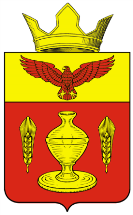 ВОЛГОГРАДСКАЯ ОБЛАСТЬ ПАЛЛАСОВСКИЙ МУНИЦИПАЛЬНЫЙ РАЙОНАДМИНИСТРАЦИЯ  ГОНЧАРОВСКОГО СЕЛЬСКОГО ПОСЕЛЕНИЯПОСТАНОВЛЕНИЕ «18» июня  2015 г.                                     п. Золотари                                    №38«Об утверждении Административногорегламента предоставлениямуниципальной услуги «Прекращение права аренды на земельные участки, находящиеся в муниципальной собственности,или земельные участки, государственная собственностьна которые не разграничена»	В соответствии с  Федеральным  законом от 27.07.2010 № 210-ФЗ «Об организации предоставления государственных и муниципальных услуг», Федеральным законом от 06.10.2003 №131-ФЗ «Об общих принципах организации местного самоуправления в Российской Федерации», Постановлением администрации Гончаровского сельского поселения от «11» мая  2011г. №33 «О порядке разработки и утверждения административных регламентов предоставления муниципальных услуг (исполнения муниципальных функций)», руководствуясь Уставом Гончаровского сельского поселения, администрация Гончаровского сельского поселенияПОСТАНОВЛЯЕТ:         1. Утвердить Административный регламент предоставления муниципальной услуги «Прекращение права аренды на земельные участки, находящиеся в муниципальной собственности, или государственная собственность на которые не разграничена» (приложение №1 к постановлению).         2. Контроль за исполнением настоящего постановления оставляю за собой.        3.Настоящее постановление вступает в силу со дня официального опубликования (обнародования).Глава Гончаровского сельского поселения 	                                                                        К.У.НуркатовРег. №38/2015г.Приложение №1 к постановлению Администрации Гончаровского сельского поселения                                                                                            от «18» июня  2015г.  № 38  	    			АДМИНИСТРАТИВНЫЙ РЕГЛАМЕНТпредоставления муниципальной услуги«Прекращение права аренды на земельные участки, находящиеся в муниципальной собственности, или государственная собственность на которые не разграничена»I. Общие положения1.1 Административный регламент по предоставлению муниципальной услуги «Прекращение права аренды на земельные участки, находящиеся в муниципальной собственности, или государственная собственность на которые не разграничена» (далее – Административный регламент) разработан в целях повышения качества и доступности результатов оказания муниципальной услуги по прекращению права аренды земельными участками, находящимися в муниципальной собственности, или государственная собственность на которые не разграничена (далее – муниципальная услуга), создания комфортных условий для участников отношений (граждан и юридических лиц), возникающих при прекращении права аренды на земельные участки, и определяет сроки и последовательность административных процедур (действий) при исполнении муниципальной услуги.1.2. Получателями муниципальной услуги (далее - заявители) являются: юридические лица, в том числе иностранные (зарегистрированные в Российской Федерации в установленном законодательством порядке);индивидуальные предприниматели;физические лица, имеющие земельные участки, находящиеся в муниципальной собственности, или земельные участки, государственная собственность на которые не разграничена, на праве аренды, в том числе:граждане Российской Федерации;иностранные граждане;лица без гражданства.От имени физических лиц и индивидуальных предпринимателей могут действовать любые заинтересованные лица в соответствии с законодательством Российской Федерации.От имени юридических лиц могут действовать лица, действующие в соответствии с законом, иными нормативными правовыми актами и учредительными документами без доверенности; представители в силу полномочий, основанных на доверенности или договоре. В предусмотренных законом случаях от имени юридического лица могут действовать его участники.          1.3 Информация о месте нахождения и графике работы органов местного самоуправления, предоставляющих муниципальную услугу, их структурных подразделений, организаций, участвующих в предоставлении муниципальной услуги, способы получения информации о месте нахождения и графиках работы государственных и муниципальных органов и организаций, обращение в которые необходимо для получения муниципальной услуги, а также многофункциональных центров предоставления государственных и муниципальных услуг:Приём и консультирование граждан по вопросам, связанным с предоставлением Муниципальной услуги, осуществляется администрацией Гончаровского сельского поселения Палласовского муниципального района Волгоградской области (далее- Администрация), в соответствии со следующим графиком:Понедельник				08:00 - 17:30Вторник				08:00 - 17:30Среда					08:00 - 17:30Четверг				08:00 - 17:30Пятница				08:00 - 17:30Перерыв на обед (ежедневно)	12:00 - 13:30Суббота			       ВыходнойВоскресенье				ВыходнойПриём и консультирование граждан по вопросам, связанным с предоставлением Муниципальной услуги, осуществляется так же в многофункциональном центре (далее МФЦ), в соответствии со следующим графиком:Понедельник				08:00 - 17:30Вторник				08:00 - 17:30Среда					08:00 - 17:30Четверг			            08:00 - 17:30Пятница				08:00 - 17:30Суббота				08:00 – 15:00Воскресенье				ВыходнойБез перерыва на обед1.4. Порядок получения информации заявителями по вопросам предоставления муниципальной услуги: - информация о Муниципальной услуге предоставляется непосредственно в Администрации, а также по электронной почте, посредством телефонной связи, размещения информации на официальном сайте Администрации, публикаций в средствах массовой информации, издания информационных материалов (брошюр, буклетов, справочно-информационных карт). Информацию о Муниципальной услуге можно получить в МФЦ, также можно получить в сети Интернет с использованием федеральной государственной информационной системы «Единый портал государственных и муниципальных услуг (функций)» по адресу: www.gosuslugi.ru (далее - Единый портал) и  на официальном портале Губернатора и администрации Волгоградской области (www.volganet.ru) (далее - Портал области).На информационных стендах Администрации, а также на официальном сайте Администрации размещается следующая информация:- наименование органа (структурного подразделения), предоставляющего муниципальную услугу; - о порядке предоставления Муниципальной услуги;- форма заявления о предоставлении Муниципальной услуги;- перечень документов, необходимых для получения Муниципальной услуги;- режим работы органа (структурного подразделения), предоставляющего муниципальную услугу;- адреса иных органов, участвующих в предоставлении Муниципальной услуги;- адрес официального сайта Администрации;- номера телефонов и адреса электронной почты Администрации.Места для информирования, предназначенные для ознакомления заявителей с информационными материалами, оборудуются:- информационными стендами;- стульями и столами для оформления документов.На Едином портале и Портале области можно получить следующую информацию:- текст настоящего Административного регламента;- перечень документов, предоставляемых заявителем для получения муниципальной услуги;- образец письменного заявления о предоставлении муниципальной услуги;- адрес официального сайта администрации;- сроки получения муниципальной услуги.Порядок получения информации заявителями по предоставлении Муниципальной услуги непосредственно в Администрации:- консультации предоставляются специалистами Администрации при личном или письменном обращении заинтересованных лиц, посредством устного консультирования, официального сайта, телефонной связи или электронной почты;- консультирование заинтересованных лиц о порядке предоставления Муниципальной услуги проводится в рабочее время;- все консультации, а также предоставленные специалистами Администрации в ходе консультации документы, предоставляются бесплатно;- специалист Администрации, осуществляющий индивидуальное устное консультирование, должен принять все необходимые меры для дачи полного и оперативного ответа на поставленные вопросы, в том числе с привлечением других специалистов. Время ожидания в очереди заинтересованного лица при индивидуальном устном консультировании не может превышать 15 минут.Индивидуальное устное консультирование каждого заинтересованного лица специалист Администрации осуществляет не более 15 минут.В случае если для подготовки ответа требуется более продолжительное время, специалист Администрации, осуществляющий индивидуальное устное консультирование, может предложить заинтересованным лицам обратиться за необходимой информацией в письменном виде, либо назначить другое удобное для заинтересованных лиц время для устного консультирования. Звонки граждан принимаются в соответствии с графиком работы Администрации.При ответах на телефонные звонки специалист Администрации, осуществляющий информирование и консультирование, сняв трубку, должен назвать фамилию, имя, отчество, занимаемую должность и наименование учреждения. Во время разговора необходимо произносить слова чётко, избегать «параллельных разговоров» с окружающими людьми и не прерывать разговор по причине поступления звонка на другой аппарат. Время разговора не должно превышать 10 минут.При невозможности специалиста Администрации, принявшего звонок, самостоятельно ответить на поставленные вопросы, телефонный звонок должен быть переадресован (переведён) на другого специалиста или же обратившемуся гражданину должен быть сообщен телефонный номер, по которому можно получить необходимую информацию.В случае поступления от гражданина запроса на получение письменной консультации специалист Администрации обязан ответить на него в течение 10 дней со дня регистрации запроса в Администрации.Ответы на письменные обращения направляются в письменном виде и должны содержать ответы на поставленные вопросы, фамилию, инициалы и номер телефона исполнителя. Ответ подписывается Главой Гончаровского сельского поселения или иным уполномоченным им должностным лицом.II. Стандарт предоставления муниципальной услуги2.1. Наименование муниципальной услуги – прекращение права аренды на земельные участки, находящиеся в муниципальной собственности, или государственная собственность на которые не разграничена.2.2 Орган, предоставляющий муниципальную услугу Муниципальную услугу предоставляет Администрация Гончаровского сельского поселения (далее – Администрация).2.3 Результат предоставления муниципальной услугиКонечными результатами предоставления муниципальной услуги являются:постановление о прекращении права аренды земельным участком;дополнительное соглашение о расторжении договора аренды земельного участка;отказ в предоставлении муниципальной услуги. 2.4Сроки предоставления муниципальной услугиСрок предоставления муниципальной услуги составляет не более тридцати дней с даты  регистрации.2.5. Предоставление муниципальной услуги осуществляется в соответствии со следующими нормативными правовыми актами:-Конституцией Российской Федерации;-Гражданским кодексом Российской Федерации;-Земельным кодексом Российской Федерации;-Федеральным законом от 21 июля 1997 года № 122-ФЗ «О государственной регистрации прав на недвижимое имущество и сделок с ним»;-Федеральным законом от 25 октября 2001 года № 137-ФЗ «О введении в действие Земельного кодекса Российской Федерации»;-Федеральный закон от 23 июня 2014 N 171-ФЗ "О внесении изменений в Земельный кодекс Российской Федерации и отдельные законодательные акты Российской Федерации";-Федеральным законом от 06 октября 2003 года № 131-ФЗ «Об общих принципах организации местного самоуправления в Российской Федерации»;- Федеральным законом от 27.07.2010 N 210-ФЗ "Об организации предоставления государственных и муниципальных услуг";- Федеральным законом от 27.07.2006 № 152-ФЗ «О персональных данных»;          -Уставом Гончаровского сельского поселения;         -настоящим Административным регламентом.2.6 Исчерпывающий перечень документов, необходимых в соответствии с законодательством и иными нормативными правовыми актами для предоставления муниципальной услугиДля предоставления муниципальной услуги заявителем представляются заявление по форме (приложения № 1, № 2 к настоящему Административному регламенту).В заявлении должны быть определены:кадастровый номер земельного участка;вид разрешенного использования земельного участка;площадь земельного участка;адрес земельного участка.К заявлению об отказе от права аренды земельным участком прилагается копия документа, удостоверяющего личность (для гражданина).2.6.1. Для принятия Администрацией решения о прекращении права аренды земельным участком, необходимы помимо заявления, следующие документы:а) копия документа, подтверждающего государственную регистрацию юридического лица (для юридического лица);б) кадастровый паспорт земельного участка (при наличии в государственном кадастре недвижимости сведений о таком земельном участке, необходимых для выдачи кадастрового паспорта земельного участка);в) копия договора аренды на земельный участок (в случае отсутствия договора в делах Администрации поселения);г) копия решения органа местного самоуправления, о предоставлении земельного участка.2.7 Документы, указанные в пункте 2.6.1 настоящего Административного регламента, запрещается требовать у заявителя в случае, если они  находятся в распоряжении органов государственной власти, органов местного самоуправления либо подведомственных государственным органам или органам местного самоуправления организаций.2.8 Исчерпывающий перечень оснований для отказа в приеме документов, необходимых для предоставления муниципальной услугиОснованием для отказа в приеме документов, необходимых для предоставления муниципальной услуги являются:отсутствие в заявлении сведений, предусмотренных пунктом 2.6 настоящего Административного регламента;заявление не поддается прочтению.2.9 Исчерпывающий перечень оснований для отказа в предоставлении муниципальной услугиВ предоставлении муниципальной услуги отказывается, в случае:обращения с заявлением ненадлежащего лица;непредставление документов, указанных в пункте 2.6.1 настоящего Административного регламента;отсутствие полномочий у Администрации Гончаровского сельского поселения по распоряжению земельным участком;прекращения срока действия договора аренды земельного участка.2.10Муниципальная услуга Администрацией предоставляется бесплатно.2.11. Требования к местам предоставления муниципальной услуги.Места информирования Заявителей о процедуре предоставления муниципальной услуги, заполнения необходимых документов, ожидания для сдачи и получения документов должны соответствовать комфортным условиям для Заявителей и оптимальным условиям работы специалистов. Места информирования и ожидания оборудуются информационными стендами, стульями и столами.В здании исполнителя муниципальной услуги организуются помещения (кабинеты) для приема Заявителей. Кабинеты должны быть оборудованы информационными табличками с указанием номера кабинета, графика приема посетителей, фамилии, имени, отчества, должности специалиста, ответственного за предоставление муниципальной услуги. Каждое рабочее место специалистов должно быть оборудовано рабочим столом, стульями, телефоном и персональным компьютером с возможностью доступа к необходимым информационным базам данных и организационной технике.В целях обеспечения конфиденциальности сведений о Заявителе одним специалистом одновременно ведется прием только одного посетителя. Одновременное консультирование и (или) прием двух и более посетителей не допускается.2.12. Показатели доступности и качества муниципальной услуги:1)Информированность Заявителя о правилах и порядке предоставления муниципальной услуги. Доступность муниципальной услуги.2)Комфортность ожидания в очереди при подаче заявления о предоставлении муниципальной услуги и при получении результата предоставления муниципальной услуги.3)Отношение должностных лиц и специалистов к Заявителю. Оперативность в предоставлении муниципальной услуги.4)Качество содержания конечного результата муниципальной услуги.5)Количество выявленных нарушений при предоставлении муниципальной услуги.6)Отсутствие обоснованных жалоб на предоставление муниципальной услуги.Заявителям обеспечивается возможность получения информации о порядке предоставления муниципальной услуги на официальном сайте администрации в информационно-коммунальной сети интернет и на «Едином портале» по адресу: http://www.gosuslugi.ru,  «Портале области»  по адресу: www.volganet.ru.           2.13 Предоставление муниципальной услуги может осуществляться в МФЦ в соответствии с соглашением, заключенным между МФЦ и Администрацией.      Особенности осуществления отдельных административных процедур в электронной форме и предоставления муниципальной услуги через МФЦ установлены в разделе 3 настоящего административного регламента.III. Состав, последовательность и сроки выполнения административных процедур, требований к порядку их выполнения, в том числе особенности выполнения административных процедур в электронной форме, а также особенности выполнения административных процедур в многофункциональном центре. 3.1.Предоставление муниципальной услуги включает в себя следующие административные процедуры:а) прием и регистрация заявления и документов, необходимых для предоставления услуги;б) рассмотрение заявления и документов, необходимых для предоставления муниципальной услуги;в) подготовка постановления администрацией Гончаровского сельского поселения, дополнительного соглашения о расторжении договора аренды земельного участка, уведомления об отказе в выполнении муниципальной услуги;г) выдача заявителю постановления Администрации дополнительного соглашения о расторжении договора аренды земельного участка, уведомления об отказе в предоставлении муниципальной услуги.3.2Прием и регистрация заявления и документов, необходимых для предоставления услуги.Заявление и документы,  подаются заявителем в администрацию или многофункциональный центр предоставления государственных и муниципальных услуг лично либо направляются почтовым отправлением с описью вложения или в электронной форме с использованием информационно-телекоммуникационных сетей общего пользования, в том числе сети "Интернет", включая единый портал государственных и муниципальных услуг.Принятое заявление и документы, указанные в пункте 2.6.1 настоящего Административного регламента, подлежат регистрации в день поступления в Администрацию специалистом Администрации Гончаровского сельского поселения, ответственным за регистрацию документов. В случае поступления заявления в форме электронного документа, факт получения заявления с приложением документов в электронном виде, фиксируется в порядке, установленном настоящим Административным регламентом.После регистрации документы поступают специалисту Администрации Гончаровского сельского поселения, ответственному за рассмотрение документов.Срок исполнения административной процедуры не более 2-х дней.В случае обращения заявителя в электронной форме специалист в течение 2-х дней направляет информацию заявителю по адресу электронной почты, указанному в заявлении, о регистрации его заявления с указанием номера и даты регистрации.При установлении фактов, указанных в пункте 2.8 настоящего Административного регламента, специалист Администрации Гончаровского сельского поселения, ответственный за прием и регистрацию документов, в письменной форме, в том числе и по электронной почте в форме электронного документа, информирует заявителя об отказе в приеме заявления с объяснением содержания выявленных недостатков, вместе с отказом возвращаются все приложенные документы. Возврат заявления не препятствует повторному обращению заявителя.3.3 Рассмотрение заявления и документов, необходимых для предоставления услуги. Специалист Администрации Гончаровского сельского поселения, ответственный за рассмотрение документов, получив зарегистрированные в установленном порядке документы, проверяет соответствие содержания заявления и документов требованиям, установленным пунктом 2.6 настоящего Административного регламента. Срок рассмотрения заявления и документов не более 2 дней.3.4 Подготовка проекта постановления Администрации дополнительного соглашения о расторжении договора аренды земельного участка, уведомления об отказе в предоставлении муниципальной услуги.В месячный срок со дня поступления заявления и документов, указанных в пункте 2.6.1 настоящего Административного регламента, специалист, ответственный за данную административную процедуру:осуществляет подготовку проекта постановления Администрации Гончаровского сельского поселения о прекращении права аренды земельного участка;дополнительное соглашение о расторжении договора аренды земельного участка; в случае установлении фактов, указанных в пункте 2.9 настоящего Административного регламента, специалист Администрации Гончаровского сельского поселения готовит уведомление об отказе в предоставлении муниципальной услуги.3.5 Выдача заявителю постановления Администрации Гончаровского сельского поселения, дополнительного соглашения о расторжении договора аренды земельного участка, уведомления об отказе в предоставлении муниципальной услуги.Копия постановления Администрации Гончаровского сельского поселения о прекращении права аренды земельного участка, дополнительное соглашение о расторжении договора аренды земельного участка или уведомление об отказе в предоставлении муниципальной услуги, в 3-хдневный срок со дня его принятия направляется лицу, подавшему заявление.Последовательность административных процедур предоставления муниципальной услуги представлена блок-схемой (приложение № 3 к настоящему Административному регламенту).IV. Формы контроля за исполнением административногоРегламента4.1. Контроль за соблюдением Администрацией, должностными лицами Администрации и лицами, участвующими в предоставлении муниципальной услуги, положений Административного регламента осуществляется Главой Гончаровского сельского поселения (далее - уполномоченное лицо) и включает в себя плановые (текущий контроль) и внеплановые проверки полноты и качества предоставления муниципальной услуги.4.2. Текущий контроль за соблюдением порядка предоставления муниципальной услуги осуществляется уполномоченным лицом постоянно в процессе осуществления административных процедур в соответствии требованиями,  установленными Административным регламентом. 4.3.  Внеплановые проверки проводятся уполномоченным лицом в случае поступления жалобы на решения, действия (бездействие) Администрации, должностных лиц Администрации и лиц, участвующих в предоставлении муниципальной услуги.4.4. Результаты проверки оформляются в виде акта, в котором отражаются выявленные нарушения и предложения по их устранению.Акт подписывается уполномоченным лицом.4.5. По результатам проведенных проверок в случае выявления нарушений прав заявителей виновные лица привлекаются к ответственности в порядке, установленном законодательством Российской Федерации.4.6. Самостоятельной формой контроля за исполнением положений настоящего Административного регламента является контроль со стороны граждан, их объединений и организаций, который осуществляется путем направления обращений и жалоб в Администрацию.V. Досудебное (внесудебное) обжалование заявителем решенийи действий (бездействия) Администрации, должностных лиц Администрации или лиц, участвующих в предоставлении муниципальной услуги.5.1. Заявитель может обратиться с жалобой на решения и действия (бездействие) Администрации, должностных лиц Администрации или лиц, участвующих в предоставлении муниципальной услуги, в том числе в следующих случаях:1) нарушение срока регистрации запроса заявителя о предоставлении муниципальной услуги;2) нарушение срока предоставления муниципальной услуги;3) требование у заявителя документов, не предусмотренных нормативными правовыми актами Российской Федерации, нормативными правовыми актами Волгоградской области, муниципальными правовыми актами сельского поселения для предоставления муниципальной услуги;4) отказ в приеме документов, предоставление которых предусмотрено нормативными правовыми актами Российской Федерации, нормативными правовыми актами Волгоградской области, муниципальными правовыми актами сельского поселения для предоставления муниципальной услуги, у заявителя;5) отказ в предоставлении муниципальной услуги, если основания отказа не предусмотрены федеральными законами и принятыми в соответствии с ними иными нормативными правовыми актами Российской Федерации, нормативными правовыми актами Волгоградской области, муниципальными правовыми актами;6) затребование с заявителя при предоставлении муниципальной услуги платы, не предусмотренной нормативными правовыми актами Российской Федерации, нормативными правовыми актами Волгоградской области, муниципальными правовыми актами;7) отказ Администрации, должностных лиц Администрации или лиц, участвующих в предоставлении муниципальной услуги, в исправлении допущенных опечаток и ошибок в выданных в результате предоставления муниципальной услуги документах либо нарушение установленного срока таких исправлений.5.2. Жалоба подается в Администрацию в письменной форме на бумажном носителе или в форме электронного документа. Жалоба может быть направлена по почте, через многофункциональный центр, с использованием информационно-телекоммуникационной сети «Интернет», официального сайта Администрации, официального портала Губернатора и администрации Волгоградской области, единого портала государственных и муниципальных услуг, а также может быть принята при личном приеме заявителя.5.3. Жалоба должна содержать:1) наименование органа, предоставляющего муниципальную услугу, должностного лица Администрации или лица, предоставляющего муниципальную услугу, решения и действия (бездействие) которых обжалуются;2) фамилию, имя, отчество (последнее - при наличии), сведения о месте жительства заявителя - физического лица либо наименование заявителя - юридического лица, сведения о месте его нахождения, почтовый адрес и адрес (адреса) электронной почты (при наличии), по которым должен быть направлен ответ заявителю, а также номер (номера) контактного телефона;3) сведения об обжалуемых решениях и действиях (бездействии) Администрации, должностных лиц Администрации или лиц, участвующих в предоставлении муниципальной услуги;4) доводы, на основании которых заявитель не согласен с решением и действиями (бездействием) Администрации, должностных лиц Администрации или лиц, участвующих в предоставлении муниципальной услуги. Заявителем могут быть представлены документы (при наличии), подтверждающие доводы заявителя, либо их копии.Заявитель имеет право на получение информации и документов, необходимых для обоснования и рассмотрения жалобы.5.4. Основанием для начала процедуры досудебного обжалования является поступление жалобы заявителя. Регистрация жалобы осуществляется уполномоченным специалистом Администрации. Жалоба подлежит рассмотрению должностным лицом, наделенным полномочиями по рассмотрению жалоб, в течение 15 рабочих дней со дня ее регистрации, а в случае обжалования отказа Администрации, должностных лиц Администрации или лиц, участвующих в предоставлении муниципальной услуги, в приеме документов у заявителя либо в исправлении допущенных опечаток и ошибок или в случае обжалования нарушения установленного срока таких исправлений – в течение 5 рабочих дней со дня ее регистрации.5.5. Ответ по существу жалобы не дается в случаях, если:в письменной жалобе не указаны фамилия заявителя, направившего обращение, и почтовый адрес, по которому должен быть направлен ответ;в письменной жалобе содержатся нецензурные либо оскорбительные выражения, угрозы жизни, здоровью и имуществу должностного лица, а также членов его семьи (лицу, направившему обращение, сообщается о недопустимости злоупотребления правом);текст письменной жалобы не поддается прочтению;в письменной жалобе лица содержится вопрос, на который ему неоднократно давались письменные ответы по существу в связи с ранее направляемыми жалобами, и при этом в жалобе не приводятся новые доводы или обстоятельства. В этом случае должностное лицо Администрации либо уполномоченное на то лицо вправе принять решение о безосновательности очередной жалобы и прекращении переписки с лицом по данному вопросу при условии, что указанная жалоба и ранее направляемые жалобы направлялись в один и тот же орган местного самоуправления или одному и тому же должностному лицу. О данном решении уведомляется лицо, направившее жалобу.5.6. По результатам рассмотрения жалобы должностным лицом Администрации, наделенным полномочиями по рассмотрению жалоб, принимается одно из следующих решений:1) удовлетворить жалобу, в том числе в форме отмены принятого решения, исправления допущенных опечаток и ошибок в выданных в результате предоставления муниципальной услуги документах, возврата заявителю денежных средств, взимание которых не предусмотрено нормативными правовыми актами Российской Федерации, нормативными правовыми актами Волгоградской области, муниципальными правовыми актами, а также в иных формах;2) отказать в удовлетворении жалобы.5.7. Не позднее дня, следующего за днем принятия решения, заявителю в письменной форме и по желанию заявителя в электронной форме направляется мотивированный ответ о результатах рассмотрения жалобы.5.8. В случае установления в ходе или по результатам рассмотрения жалобы признаков состава административного правонарушения или преступления должностное лицо, наделенное полномочиями по рассмотрению жалоб, незамедлительно направляет имеющиеся материалы в органы прокуратуры.5.9. Заявители вправе обжаловать решения, принятые при предоставлении муниципальной услуги, действия (бездействие) должностных лиц Администрации в судебном порядке в соответствии с законодательством Российской Федерации.5.10. Положения настоящего раздела, устанавливающие порядок рассмотрения жалоб на нарушения прав граждан и организаций при предоставлении муниципальных услуг, не распространяются на отношения, регулируемые Федеральным законом от 2 мая 2006 г. № 59-ФЗ «О порядке рассмотрения обращений граждан Российской Федерации».	Приложение № 1							       к Административному регламенту «Прекращение права аренды на земельные участки, находящиеся в муниципальной собственности, или государственная собственность на которые не разграничена»  ОБРАЗЕЦЗАЯВЛЕНИЯ О ПРЕКРАЩЕНИИ ПРАВА АРЕНДЫ ЗЕМЕЛЬНЫМ УЧАСТКОМдля физических лицЗАЯВЛЕНИЕо прекращении права аренды земельным участком	Прошу прекратить право аренды земельным участкомс кадастровым номером: __________________________________________________________площадью:______________________________________________________________________с разрешенным использованием:____________________________________________________расположенным по адресу:_________________________________________________________Основания прекращения права:_____________________________________________________Приложение:____________________________________________________________________Подпись Заявителя: ______________________________________________________________В соответствии с Федеральным Законом № 152-ФЗ от 27.07.2006 «О персональных данных» подтверждаю свое согласие,  несогласие на обработку моих персональных данных.                   (не нужное зачеркнуть)	 _________________										(подпись)									Приложение № 2							       к Административному регламенту«Прекращение права аренды на земельные участки, находящиеся в муниципальной собственности, или государственная собственность на которые не разграничена»   ОБРАЗЕЦЗАЯВЛЕНИЯ О ПРЕКРАЩЕНИИ ПРАВА АРЕНДЫ ЗЕМЕЛЬНЫМ УЧАСТКОМдля юридических лицГлаве Гончаровского сельского поселения ______________________________________________________От _______________________________________________________________________________________________________________________________________________________________________________________________________________________________________________________________________________________________________________________________________________________________________________________________________________________________________________________________________________________________________________________________________________________________________________________________________________________________________________________________________ЗАЯВЛЕНИЕо прекращении права аренды земельным участком	Прошу прекратить право аренды земельным участкомс кадастровым номером: __________________________________________________________площадью:______________________________________________________________________с разрешенным использованием:____________________________________________________расположенным по адресу:_________________________________________________________Основания прекращения права:_____________________________________________________Приложение:____________________________________________________________________Подпись Заявителя: ______________________________________________________________		Приложение № 3							   к Административному регламенту«Прекращение Права аренды на земельные участки, находящиеся в муниципальной собственности, или государственная собственность на которые не разграничена»  БЛОК-СХЕМА ПРЕДОСТАВЛЕНИЯ МУНИЦИПАЛЬНОЙ УСЛУГИ№ ппНаименование органаМесто нахожденияКонтактный телефон, официальный сайт, адрес электронной почты1Администрация Гончаровского сельского поселения Палласовского муниципального  районаВолгоградская область, Палласовский район, п.Золотари, ул. Садовая, 7тел.:(884492) 52-4-24,сайт: . «www.Adm-gonchar.ru»e-mail: Аdm_gonchar@mail.ru2Муниципальное бюджетное учреждение «Палласовский многофункциональный центр предоставления государственных и муниципальных услуг»Волгоградская область, г.Палласовка, ул. Коммунистическая, 4 (84492)68-0-31(директор)(84492)61-3-33,Официальный сайт МФЦ: www.pallasovka-mfc.ruАдрес электронной почты МФЦ: mfc.pallasovka@mail.ru ;mfc_pal@volganet.ru Главе Гончаровского  сельского поселения_________________________________________от ____________________________________________________________(Ф.И.О.)_______________________________________________________________«_____»______________________ г.р., ____________________________(документ удостоверяющий личность)серия ___________№_______________ выдан _____________________________________________________________«____»_______________года, код подразделения ________адрес места регистрации: индекс________________________________________________________________________Номер телефона: код (______) ________________________действующий(ая) по доверенности №_______от_________за __________________________________________________________________________________________________«_____»____________________ г.р., ___________________(документ удостоверяющий личность)серия ___________ № _______________ выдан ____________________________________________________________«____»________________года, код подразделения _______адрес места регистрации: индекс________________________________________________________________________Номер телефона: код (_______) ______________________